Воспитание этики межнационального общения в условиях ДОУ.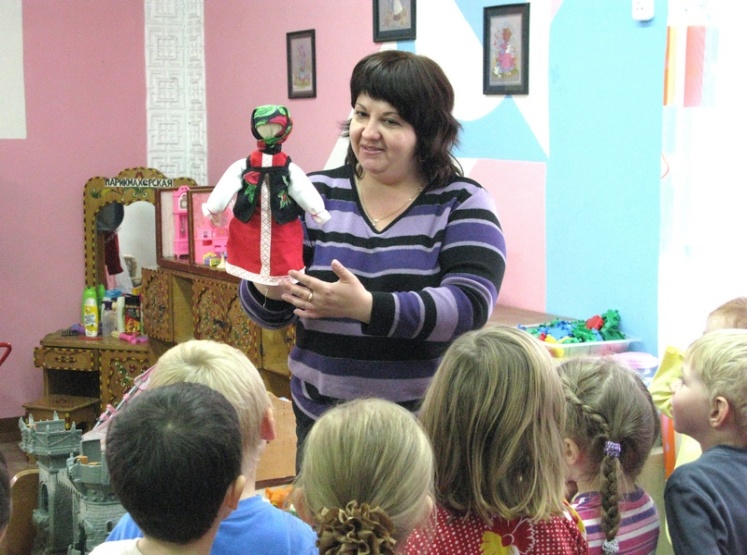     В настоящее время перед национально-региональной системой воспитания и обучения встал ряд специфических задач, от решения которых зависит социально-культурное развитие народов России и становление демократической России в целом.  Резкое возрастание интереса к проблеме межнационального общения обусловлено сегодня самой жизнью, необходимостью снятия напряженности между народами, при этом заметим, что действенность воспитания культуры межнационального общения зависит от его раннего начала.                                                                                                  Этика межнационального общения – это органическая составная часть духовной жизни общества, его культуры, в частности, культуры человеческих отношений. Этикой межнационального общения человек способен овладевать буквально с первых лет своей жизни, причем она не сводится лишь к внешним формам поведения. Питательной средой для нее служит уважение к человеку, когда детям еще не известно о существовании разных народов, а затем к человеку иной национальности, когда они узнают об этом. Важно, чтобы ребенок рос в атмосфере уважения, испытал на себе великую ценность гуманных отношений, в  которых утверждается чувство собственного достоинства. Сегодня общество задумывается, какие же задачи должны решаться в детском саду в русле обсуждаемой проблемы. По нашему убеждению, у дошкольников, кроме интереса, симпатии к сверстникам не только своего, но и других народов, необходимо воспитывать дружелюбие, уважение к людям разных национальностей, этику межнационального общения. Строгой границы в решении названных задач нет, поскольку, они взаимосвязаны: воспитывая симпатию к детям разных национальностей (в основном через предлагаемые нами темы: любовь к матери, родным, близким людям; верность другу и любовь к родной природе), мы вызываем желание дружить с ними, раскрывая нравственные качества, свойственные сверстникам и взрослым каждой национальности, воспитываем уважение к народам, которых они представляют.Важно также дать детям правильные ориентиры  в социальном окружении: о человеке судят не по его национальности, а по тому, каков он, по его делам и поступкам. Добрые дела - значит и человек добрый, хороший. Решение названных задач оказывается возможным благодаря усвоению детьми определенного круга знаний о нескольких (четырех-пяти) народах: месте жительства каждого из них; труде, по возможности с учетом его специфики направленности на общее благо; быте (жилище, предметы быта, национальные кушанья); языке, народном творчестве (сказки, загадки и другие виды фольклора, подвижные игры), искусстве (песни, танцы, национальные костюмы, произведения художественной литературы и изобразительного искусства), нравственных общечеловеческих  качествах народа. Формирование, углубление и развитие этих представлений происходит в различных видах деятельности: учебной, игровой и изобразительной, на занятиях и в свободное от них время, по предложению педагога и инициативе детей. Исходным моментом воспитания этики межнационального общения должно стать формирование у детей позитивного эмоционального отношения к национальному многообразию населения нашей страны и всей планеты, многообразию человеческих языков: как хорошо, что нас так много и все мы такие разные. Воспитанники должны осознавать, как было бы скучно, не интересно, если бы все люди были похожи друг на друга и говорили только на одном языке.           В связи с этим, рассмотрим  средства воспитания культуры межнационального общения у старших дошкольников.Средство – это то, что служит для осуществления какой-либо цели. Для успешного и эффективного процесса воспитания культуры межнационального общения у дошкольников необходимо применение различных средств. Прежде всего, к средствам воспитания принято относить различные виды деятельности. Эффективность использования любых средств во многом зависит от самого педагога, его профессиональной этики и нравственной культуры. К средствам воспитания этики межнационального общения можно отнести: традиции, общение, художественная литература, сказки, пословицы и поговорки, национальные куклы,  подвижные игры с использование национальных атрибутов, произведения искусства и др.           Следовательно, рассмотрим практическое обоснование системы воспитания этики межнационального общения у детей старшего дошкольного возраста.Как уже было отмечено, важным условием жизнедеятельности человека является общение, в ходе которого ребенок усваивает систему ценностных ориентаций, нравственные установки, мы рассматриваем культуру межнационального общения как составляющую культуры поведения человека. В связи с этим воспитание у детей культуры межнационального общения - это интегрированный процесс введения детей в мир отношений людей- представителей разных культур и  формирования у дошкольников положительного отношения к человеческой личности, интереса к культурному многообразию, развития национального самосознания, стремления понять и принять другую этнокультуру, воспитание на этой основе доброжелательных отношений к людям разных национальностей и способностей к конструктивному диалогу и сотрудничеству.Данный процесс включен во все доступные для дошкольника в саду виды деятельности: коммуникативную, игровую, трудовую, познавательную, продуктивную и требует поэтапной организации деятельности. Каждому из этапов будут  характерны определенные условия, средства, результаты деятельности. Рассмотрим некоторые игры и виды непосредственно образовательной деятельности по реализации цели воспитания этики межнационального общения у детей старшего дошкольного возраста. Непосредственно образовательная деятельность взрослого и ребёнка  данной программы разработана с учетом возможности варьирования в зависимости от индивидуальных особенностей детей, их интеллектуального и психического развития и реализуются в процессе организации воспитательной работы в группе. Система рассчитана на один год и состоит из четырех блоков: «Я и мой мир», «Я и моя нация», «Я и другие народы», «Будем вместе дружить». Предлагаем познакомиться с подробным описанием некоторых конспектов деятельности.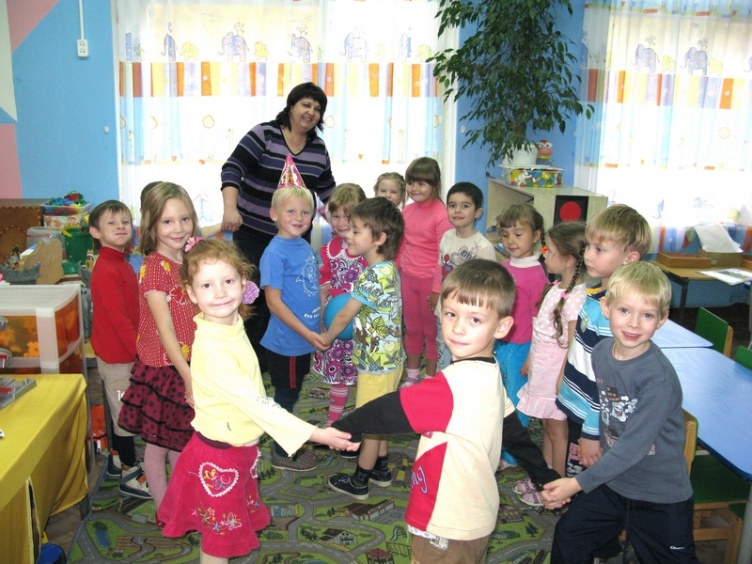           I блок «Я и мой мир»: Целевые ориентиры – самоидентификация ребенка, принятие себя как личности, члена семьи, ребенка, ориентация в социальных отношения в микросреде (семье, ближайшем окружении), формирование умения конструктивно взаимодействовать с членами семьи, уважения к своей семье и своему миру.Воспитание культуры межнационального общения начинается не с ознакомления с культурой разных народов. На первом этапе важно сформировать образ «Я», самоидентификацию. Основой положительного образа «Я» (искреннее мнение о самом себе, личное отношение к своей физической форме, внешнему виду и психическому состоянию) и самоидентификации  (уподобление себя какому-то конкретному человеку или образу человека) является осознание себя как личности, представителя женского или мужского пола, как члена семьи. При этом важно, чтобы старший дошкольник начинал задумываться о правах и обязанностях во взаимоотношениях в детском коллективе и семье. Тренинг  для детей старшей группы по теме: «Я мальчик, я девочка»       Цель: формировать представления о сходстве и различиях мальчиков и девочек.      Задачи:      Обучающая: Учить детей согласовывать свои действия с действиями партнера при выполнении работы в паре; Закрепить и упорядочить последовательность возрастного и полового развития человека. Способствовать развитию умений в игровом задании подбирать предметы, удовлетворяющие потребности детей в зависимости от их пола, по набору предметов делать умозаключения.       Развивающая: Развивать основы социального взаимодействия между мальчиками и девочками.       Воспитательная: Воспитывать культуру дружеских отношений в детском коллективе, толерантное отношение к увлечениям и понимание равных прав на выбор мальчиков и девочек.Предварительная работа:Оформленная страница в портфолио «Я мальчик, я девочка». Рассматривание картин с мальчиками и девочками. Цель: формировать представления о сходстве и различиях мальчиков и девочек.Материалы и оборудование:Мольберты, фланелеграф, карточки-схемы полоролевого поведения, предметные и разрезные картинки, картинки последовательности возрастного и полового развития человека, мяч, повязки на глаза, медальоны, разносы, прищепки.Ход совместной деятельности: Дорогие ребята, я очень рада видеть вас, вы такие нарядные, красивые и конечно же очень веселые и сообразительные. Становитесь в круг. Будем передавать мячик друг другу, и называть свое имя и кто вы мальчик или девочка. Меня зовут ... (Игра «Знакомство».) Ну, вот и познакомились поближе. Ребята посмотрите внимательно друг на друга, и ответьте на вопрос «Чем же отличается девочка от мальчика?» (одежда, внешность) Молодцы, правильно!  Давайте ребята откроем странички портфолио и расскажем о себе. (Работа со страничками «Я мальчик, я девочка».) Я знаю, все девочки и мальчики любят сказки, потому что в них происходят разные чудеса. И я знаю вашу мечту: хоть на чуть-чуть очутиться в сказке. Скажу вам по секрету – этого хотят даже взрослые. И сегодня я вам предлагаю отправиться в сказку. Но прежде чем отправиться в сказку, я расскажу вам одну историю. Давайте присядем на ковер.  Много-много лет тому назад жили рыцари и прекрасные дамы. Рыцари носили доспехи и сражались за прекрасных дам, а дамы были очень воспитаны и благородны. В той стране повсюду царили мир, согласие, взаимопонимание и любовь. Мальчики были смелые и ловкие, а девочки добрые и заботливые. Они жили дружно и весело и никогда не ссорились. Но однажды пролетал над этой страной злой волшебник. Увидел он дружных, веселых и счастливых ребят и закипела в нем злость. Как же так возмутился он, любовь кругом красота, мир. И задумал он свое злое дело. Он выкрал всех девочек и мальчиков и поселил мальчиков - отдельно, девочек - отдельно. А между ними поставил высокую-высокую каменную стену. Так появилась страна Девочек и страна Мальчиков. Шли годы и дети забыли, что когда-то они дружили и жили счастливо. Им было очень тяжело, ведь девочкам никто не помогал носить тяжести, не защищал от диких животных, а о мальчиках никто не заботился, никто не учил их хорошим манерам. Так и живут они много-много лет. Но оказывается есть одно тайное средство против волшебства, которое поможет разрушить стену и тогда мальчики и девочки соединяться и опять будут дружить. Для этого дети из детского сада должны превратиться в спасателей и выполнить несколько сложных заданий. С каждым выполненным заданием стена будет постепенно разрушаться, пока совсем не разрушится.  Вы хотели бы помочь, этим мальчикам и девочкам? Тогда встаньте в круг, закройте глаза, повернитесь на месте и скажите «Покружись, повернись в спасателя превратись». Открывайте глаза. Ну, вот мы кажется и на месте. Теперь нам нужно разделиться на пары. Я раздам вам части открыток, а вы должны собрать целую, найти себе пару. Посмотрите внимательно на картинки.  Игра «Найди пару» Ну, вот пары определились, становитесь друг за другом и в путь! 
Сейчас мальчикам необходимо провести свою партнершу, от одного стульчика к другому обходя препятствия, а сложность в том, что глаза у девочек будут закрыты повязкой. Вести девочку нужно молча, осторожно, не задевая предметы. Когда проведете девочку, мальчик помогает снять ей повязку. Идем по очереди… Игра «Взаимное доверие»Вопросы: Как ты чувствовала себя, когда была слепой? Вел ли тебя твой поводырь бережно и уверенно? А как ты ощущал себя в роли поводыря? Молодцы, ребята, справились. Послушайте, кажется первые камни посыпались со стены. Ну, а теперь нас ждут следующее задание. Пройдите, пожалуйста, за столы и сядьте парами. Посмотрите на столах у вас стоят разносы, на них лежат схемы-поведения мальчиков и девочек возьмите их, рассмотрите внимательно разложите на столе со стороны девочек схемы-поведения для девочек, а стороны мальчика схемы – поведения мальчиков. (Работа в парах.) Помогайте друг другу. Ну, как получается (проверяю выполнение задания, после выполнения предлагаю проверить у партнеров). Отличная работа. И еще камни упали со стены. А мне поможете разложить картинки, они все перепутаны. Вот Аня, сейчас ты девочка, а когда немного подрастешь, кем станешь? А потом?.. (воспитатель показывает картинки последовательности возрастного и полового развития человека)  Дидактическая игра «Возрастная последовательность» Очень хорошо! Ребята вы так великолепно справляемся с заданиями, что камни продолжают падать, стена разрушается. Ну, а нам нужно двигаться дальше. Впереди у нас трудная дорога. Становитесь все за мной. И в путь! Нас с вами ждут великие дела.  Двигательный тренинг “Спокойно идем по тропинке… вокруг кусты, деревья, зеленая травка…птицы поют… шелестят листья… вдруг на тропинке появились лужи. Оббегаем лужи… одна, вторая, третья…снова спокойно идем по тропинке… Перед нами ручей… через него перекинут мостик, держась за перила двумя руками. Крепко держимся, мостик качается… Перешли спокойно идем по тропинке… тропинка пошла через болото. На ней появились кочки. Прыгаем с кочки на кочку. Раз, два, три… перешли болото, и снова идем спокойно… хорошо вокруг! Вот и пришли! Молодцы! Преодолев такой трудный путь, мы справились, и камни снова посыпались со стены. А нас ждет следующее задание. Нам необходимо разделиться на команды: команда девочек строиться за Настей, и команда мальчиков строиться	за	Денисом. 
А задание такое. Сейчас мы будем составлять коллажи, девочки для мальчиков и мальчики для девочек. Из картинок, на которых изображены любимые предметы мальчиков и девочек. По одному подходим к коллажу и выбираем картинку, не торопитесь, внимательно. Помните, от правильно выполненного задания зависит разрушиться стена или нет. Ребята, посмотрите, правильно ли составлены коллажи, мальчики вы согласны с девочками, а вы девочки? Молодцы! Камни со стены еще упали. Ну, вот все задания выполнены. Нам пора возвращаться, для этого закройте глаза, повернитесь на месте и скажите «Покружись, повернись, дома окажись». Как же нам узнать вся ли стена развалилась, объединились ли девочки и мальчики в одну страну? (слышен сигнал о приходе смс-сообщения) Ой, ребята, кажется это мой телефон. Так и есть. Минуточку, смс сообщение пришло, интересно, давайте прочитаем (читаю смс-сообщение).  «Дорогие мальчики и девочки из детского сада, большое вам спасибо. Вы помогли разрушить стену между нашими странами. И теперь мы живем в одной общей стране под названием «Дружба». Посылаем вам посылку с медальонами на память о нашей стране».  (приходит посылка с медальонами из страны «Дружба».) Ребята, посмотрите, какие красивые медальоны. Вам они нравятся? медальоны выполнены из соленого теста или из картона, в виде изображения лиц принцев и принцесс). Ой, ребята, а здесь чего - то не хватает? (на медальонах не нарисованы улыбки) А почему же? (достаю письмо) «Мы хотели, вам подарить улыбающихся человечков, но, к сожалению, за долгие годы разлуки, мы забыли, как выглядит улыбка». А вы ребята помните, как выглядят улыбки. А давайте нарисуем улыбки на медалях, девочки нарисуют улыбки для мальчиков, а мальчики для девочек. Рассаживайтесь за столы. Нарисовали. А теперь подарите друг другу медали!II блок  «Я и моя нация»Целевые ориентиры: национальная самоидентификация ребенка, формирование представлений о собственной национальности и культуре своего народа, ознакомление с культурой других народов, развитие уважительного отношения к культуре другого человека. Во многом эффективность культуры межнационального общения обеспечивает национальная самоиндефикация (отождествление себя как представителя определённой нации, национальности, народа).            В старшем дошкольном возрасте ребёнок может осознать понятия планеты Земля, нации, народы, многообразие народов, моя национальность, мой народ, народное творчество.
         Конспект непосредственно образовательной деятельности
по ознакомлению с окружающим и аппликации для детей старшей группы по
теме: «Русский национальный костюм».                Цели: создать у детей представление о себе, как о гражданах России, достойных продолжателях и хранителях её культурных традиций; приобщать к сокровищнице народной поэтической речи.          Задачи:Образовательные: формировать уважительное отношение к культуре своей страны.Воспитательные: воспитывать художественный вкус, приобщая детей к народной культуре; уважение и заинтересованность в познании культур людей других национальностей; чувство законной гордости предками и созданной ими культурой.Предварительная работа: знакомство с флагом, гербом России, 
чтение литературы, рассматривание кукол в национальных костюмах, 
рассматривание картинок с изображением национальных костюмов, посещение «Русской избы», заучивание стихов, пословиц. Материал: куклы в национальных костюмах, иллюстрации, флаг России, звукозапись «Русь моя», «Околица»,силуэты русских кукол, бусины, тесьма, клей, «Земной шар» - папье-маше из шара.Обогащение словаря: Русь, россы, патриот, кокошник, косоворотка, кушак, тесьма, жемчуг, хромовые.Ход непосредственно образовательной деятельностиДети сидят полукругом на ковре. Вдали стоят столы , накрытые для ручного труда.Воспитатель: - Дети, давайте вспомним, как называется страна в которой мы живём? Дети. Россия- А как называют людей, которые живут в России? Дети. Россияне.Рассказ воспитателя:- По другому Россию называют – Русь. Слово Русь – пришло к нам из седой древности и навеки осталось с нами. Русь, Русские, Россия, Россияне.Русь – это страна, где много озёр, рек, где проживаютлюди в деревнях истарые люди говорят по- старинному; А русскийозначает – живущий у воды, ещё называли русыми или россами, или русскими. Русью звали светлое место, где солнышко. Это всё светлое: русый парень, русая девушка, русая рожь – значит спелая, пора убирать. Русь – светлое место!
Русь – страна света!
Милая светоносная моя Русь, Родина, Родительница моя!Так про Россию писал С. Романовский в своём рассказе - «Русь».Беседа с детьми:Воспитатель. Дети, а кто назовёт столицу нашей родины? Дети. МоскваВоспитатель. Почему Москва – столица? Дети. Там работает президент, правительство, которые руководят страной, как жить, работать, что строить.          Воспитатель. А как Вы понимаете слово Родина?          Дети. Где родился, вырос.Воспитатель. У каждой страны, государства есть свой флаг, герб, национальный костюм, свои обычаи, традиции, свой язык на котором разговаривают.Россия – многонациональное государство. Это значит, что здесь живут русские, татары, украинцы, башкиры, чуваши и другие народы. Чтобы люди могли общаться, им необходим единый язык.Скажите, на каком языке говорим мы с вами? Дети. Русский. Воспитатель. Правильно, Это наш национальный, родной язык.Дети перед вами наш флаг. Он состоит из трёх полос. Попробуйте назвать, что означают эти полосы.(В случае затруднения, воспитатель помогает детям)Белый – мир, чистота, благородство
Синий – небо, честность, правда
Красный – огонь, любовь, смелость и великодушие. Воспитатель. Дети, а вы знаете – кто такой патриот? Говорят – патриот родины, патриот своего дела? (Предположения детей).Воспитатель. Патриот – это человек, горячее любящий свою страну, свой народ, своё отечество.- Авы можете назвать себя патриотом? (Ответы детей)Воспитатель. Почему, Саша, ты можешь сказать про себя, что ты- патриот? Дети. Люблю свой город, детский сад, родину, т.к. живем в мире, согласии, наш город красивый и т.д. Воспитатель. Давайте послушаем стихотворение, которое приготовили ребята« Русь» - И.Никитина
Широка ты, Русь по лицу земли 
Уж и есть за что, Русь могучая,
Полюбить тебя, назвать матерью.
В красе царственной развернулася…
Стать за честь твою против недуга
И во всех концах света белого 
За тебя в нужде сложить голову!»
Про тебя идёт слава громкая.Воспитатель. Дети, а кто помнит пословицы о родине, о земле русской.  Дети. Нет земли краше, чем родина наша. Береги землю родимую, как мать любимую.Воспитатель. Молодцы.Физ. минутка.Здравствуй, солнце золотое!        (Ручки вверх).
 Здравствуй, небо голубое!           (Ручки в стороны)
 Здравствуйте, мои друзья!           (Все берутся за руки).
 Очень рад вас видеть Я!               (Раскачивают ручки).Дети переходят за столы. Воспитатель. Дети, к нам в гости пришли куклы в национальных костюмах. Скажите, что входит в русский костюм для девушек.(демонстрирует куклу)Дети. Сарафан, кокошник, кофта, в косе вплетена лента.Воспитатель. Для мужчин ?Дети. Сапоги, штаны, рубашка (косоворотка) и фуражка. Воспитатель. Может кто знает, почему мужскую рубашку называют – косовороткой?
(Дети. Застёжка на боку.Воспитатель. Сегодня мы с вами попробуем украсить русский костюм. Вспомните, какие краски преобладают? Дети. Яркие, сочные, украшены тесьмой, бусами, лентами, вышивкой.Воспитатель. Правильно, дети, а праздничные костюмы – расшивали жемчугами, золотыми нитками, парчёй – блестящей тканью. (Демонстрирует)Косоворотки – украшены тесьмой, атласные , красные, подпоясаны поясом – кушаком. Чем богаче украшен пояс – тем состоятельнее человек. (Демонстрирует)Обязательно – хромовые сапоги. Хромовые – значит из очень тонкой кожи, чистили кремом, чтобы блестели. У нас с вами есть готовые макеты девушек, которые мы сделали на предыдущем занятии. Подумайте, как можно украсить сарафан, кокошник, кофту, приёмом обрывания, посмотрите, что у вас на столах,  можно использовать. 
Не	забудьте	нарисовать		лицо	девушкам.
       Готовые куклы насаживают на палочки для коктейлей, которые укреплены в полянке.Во время самостоятельной работы звучит народная песня «Околица»
По ходу – воспитатель помогает детям, подсказывает, поощряет.Воспитатель. На земле живут люди разных национальностей, их нужно уважать, все народы должны жить дружно, мирно. Чем дружнее народы, тем сильнее и могучее наша страна.- Стихотворение Прокофьева С. «Родина»На широком просторе предрассветной порой
Встали алые зори над родимой страной.
С каждым годом всё краше дорогие края… 
Лучше родины нашей, нет на свете , друзья!В заключении звучит песня про Россию в исполнении Н.Кадышевой.  Оценка занятия: Молодцы! Все сегодня работали очень хорошо! Спасибо.III блок «Я и другие народы»Целевые ориентиры- расширение представлений и знаний о культуре других народов, осознание себя как активного участника межнационального общения, развитее способности к диалогу и сотрудничеству в межнациональном общении.Воспитание этики межнационального общения у дошкольников требует формирования у них представлений о других народах и положении себя в системе отношений народов России. В случае отсутствия данных представлений в сознании детей обучение непосредственно навыкам межнационального общения не будут иметь почвы под собой. Ребенку в этом возрасте тогда будет не понятно об общении с кем именно идет речь.Дни народной игры           Цели: знакомить детей с разнообразием народных игр.           Задачи:           Образовательные: формировать представлений о народах России, их игровом наследии.            Развивающие: развивать навыки организации самостоятельной игровой деятельности.  Калмыцкая народная игра “Кружиться вокруг колышка” (гас эрглген)В землю вбивается небольшой колышек, один из игроков держится за него правой рукой и начинает кружиться по часовой стрелке. Одновременно игрок пытается достать левой рукой правое ухо из- под правой руки.Игра требует большой ловкости и гибкости.Правила игры: выдержавшие пять-шесть кругов считаются победителями.
Нарисуем мы часы, стрелкой будем я и ты.Кто быстрее круг пройдет, место первое займет.         Азербайджанская народная игра “День и ночь” (Геджа ве гюндуз).На некотором расстоянии друг от друга проводятся две линии. У одной линии выстраиваются мальчики, у другой – девочки. Ведущий между ними. Команда мальчиков – “Ночь”, а команда девочек - “День”. По команде “Ночь!” мальчики ловят девочек, по команде “День” девочки ловят мальчиков.Правила игры. Осаленные дети переходят в команду соперника.Ночь пройдет, наступит день. Свет придет, отступит тень.Догоняет солнце звезды и не может их догнать,Чтобы полное лукошко этих огоньков собрать.
Дагестанская народная игра “Слепой медведь” (сокъур аюв.Бецаб ци.)Играющие дети свободно размещаются на ограниченной площадке. У каждого игрока две палочки: одна гладкая, другая с зубцами. Игроки выбирают водящего- медведя, которому завязывают глаза. Они водят по зубчатой палочке - гладкой и получается звук. Медведь идет на звук, стараясь запятнать кого-нибудь из играющих детей. Тот, кого медведь запятнает, становится водящим.Злые собаки на мишку набросились,Кружится он и ревет.Хоть и слепой, но попробуй попасться,Сразу в клочки разорвет.
         Татарская народная игра “Лис и курочки” (тельки хам тавыклар)На одном конце площадки находятся в курятнике куры и петухи. На противоположном – лис. Курочки ходят по площадке, делая вид, что клюют зернышки. Когда к ним подкрадывается лис, петухи кричат ку-ка-ре-ку. По этому сигналу все бегут в курятник, за ними бросается лис, который старается запятнать любого из игроков.На лугу гуляют куры, рядом с ними петушок.
 Ходит важною походкой, золотистый гребешок.
 Лис подкрался незаметно, бросился на кур, те в миг
 Закричали и в курятник побежали напрямик.
 Кто не ловкий, не спешит, от лисы не убежит.Белорусская народная игра “Мельница” (млын)Все играющие становятся в круг на расстоянии не менее  друг от друга. Один из играющих получает мяч и передает его другому, тот третьему и т.д. по кругу. Постепенно скорость передачи возрастает. Каждый игрок старается поймать мяч.Правила игры. Игрок, который упустил мяч или бросил его неправильно, выбывает из игры. Побеждает тот, кто остается в игре последним.Закружилась мельница, крыльями вертя.
 Мельница-бездельница, кружит не спеша.
 Но подует суховей, заработает быстрей.
 Дует, дует ветерок, быстро ловит мяч игрок.
 Кто свой мячик не поймал, тот , наверное устал.
 Он в сторонке постоит за другими поглядит. IV блок «Будем вместе дружить»Целевые ориентиры – расширение представлений о дружбе, взаимовыручке, сотрудничестве и диалоге, о культуре общения, об этике межнационального общения, формирование направленности на сотрудничество и диалог с представителями разных национальностей.Заключительный этап работы по воспитанию культуры межнационального общения предполагает формирование непосредственно знаний и умений по организациям продуктивного общения представителями различных народов. Для ребенка старшего дошкольника в этом аспекте достаточным будет установление связей хороших отношений между людьми разных наций. При этом воспитательная работа по данной проблеме также должна носить деятельностный и проблемный характер. Конспект  непосредственно образовательной деятельности по ознакомлению с окружающим для детей старшей группы по теме:  «Дружат дети всей Земли»      Цель: выявить знания у детей своей этнической принадлежности, их отношение к сверстникам разных рас и национальностей.              Задачи: Образовательные: формировать у детей знания  о своей этнической принадлежностиРазвивающие: развивать интерес к сверстникам разных рас и национальностей.Воспитательные: воспитывать уважительное и доброжелательное отношение к сверстникам других рас и национальностей. Оборудование: иллюстрации к сказкам народов мира, картинки (куклы) в национальных костюмах.                 Ход непосредственно образовательной деятельности.Воспитатель рассказывает детям отрывки из сказок (2 сказки: «Колосок», «Бременские музыканты»).При обсуждении сказки детьми воспитатель предлагает сравнить их с ранее известными сказками других народов и определить, в чём заключается их сходство и отличие.Дети: В сказках есть добро и зло. Добро всегда побеждает зло.
Затем воспитатель показывает картинки (куклы) с изображениями детей в национальных костюмах.Воспитатель спрашивает у детей: На каком языке мы разговариваем с вами? Дети. На русском.Воспитатель.- А какие народы живут в нашей стране? Чем они отличаются? Есть ли в группе дети такой национальности? (Ответы детей). Воспитатель. - Хорошо или плохо, что в России живут представители разных народов: русские, белорусы, украинцы, вьетнамцы и многие другие? (Ответ детей).Проводится проблемная ситуация «Угости конфеткой». Заранее подбирается 6-8 картинок с изображениями мальчиков и девочек трёх-четырёх национальностей.Воспитатель называет имена и национальность.Воспитатель: Вот украинские ребята Галина и Грицко, здесь русские – Танечка и Ванечка, а это англичане – Билл и Мегги. Видите, какие у них разные костюмы.Воспитатель: Посмотри, Алёша, как много вкусных конфет в вазочках, они твои, ты можешь съесть их сам. (Конфеты кладут по количеству картинок и одну для Алёши). Сладости любят все дети. Может, угостишь кого-нибудь? Кого ты хочешь угостить? А почему именно его (её)? (Угощает, оставляет себе, угощает одной конфеткой, остальные оставляет себе.) Почему ты так сделал? (Ответ ребёнка).Воспитатель просит детей послушать рассказ «Сестрёнка и братишка».
«Однажды утром, когда дети завтракали, дверь группы открылась и вошла заведующая детским садом с девочкой и мальчиком (с узкими глазками), мало похожими на тех, что сидели за столами. Кто-то из них прошептал какие-то непонятные слова, они с любопытством рассматривали детей. Заведующая сказала, что ребятишек зовут Чу и Аннита. Недавно они приехали из Вьтнама и теперь бут ходить в наш детский сад. А дальше вот что произошло…»
Воспитатель: Так что же произошло потом, как вы думаете?Рассуждения детей.Воспитатель: Дети другой расы имеют право говорить на своём родном языке, соблюдать обряды своей культуры, имеют право на отдых, игры, учёбу.
Воспитатель предлагает детям поиграть в игры разных народов мира.Благодарит детей и прощается с ними.По окончании занятия воспитатель для себя подводит итог занятия:1. В каком возрасте дети способны правильно оценивать свою этническую принадлежность?2. Понимают ли дети, что люди других национальностей не только отличаются друг от друга, но и имеют много общего? (Например, имеют такие же права).3. Знают ли они о существовании разных стран?4. Каково отношение детей в группе к сверстникам разных рас и национальностей?Список литературы.         1. Абсалямова А.Г. Этика межнационального общения детей в поликультурной группе - Уфа: Творчество. 1997.-310с. 2. Богомолова М.И. Интернациональное воспитание дошкольников М., Просвещение, 1988. -309с3. Ботнарь В.Д., Суслова Э.К. Воспитание у детей эмоционально-положительного отношениям к   людям ближайшего национального окружения путем приобщения к их этнической культуре.  Серия «психолого-педагогические науки». М., Прометей, 1993.-369с. 4. Зимбули А.Е. Почему терпимость и какая терпимость. – М.:Просвещение 1996. 233с.            5. Оконешникова, А.П. Межэтническое восприятие и понимание людьми друг друга:. – Якутск. 1998. 363с. 6. Суслова, Э. Рекомендации по темам: «Воспитание у детей этики межнационального общения» // Дошкольное воспитание. - 1999. - № 1. 86с.   7. Суслова Э.К.Формирование любви к Родине, начал гражданственности и этики межнационального общения взаимосвязаны // Дошкольное воспитание. - 1999. - № 1. – 85с.      8.  Юрина, Н. Уроки нежности и сострадания: (Книга в жизни вашего ребенка) // Воспитание дошкольников. – 2005. - №2. – С.76с.